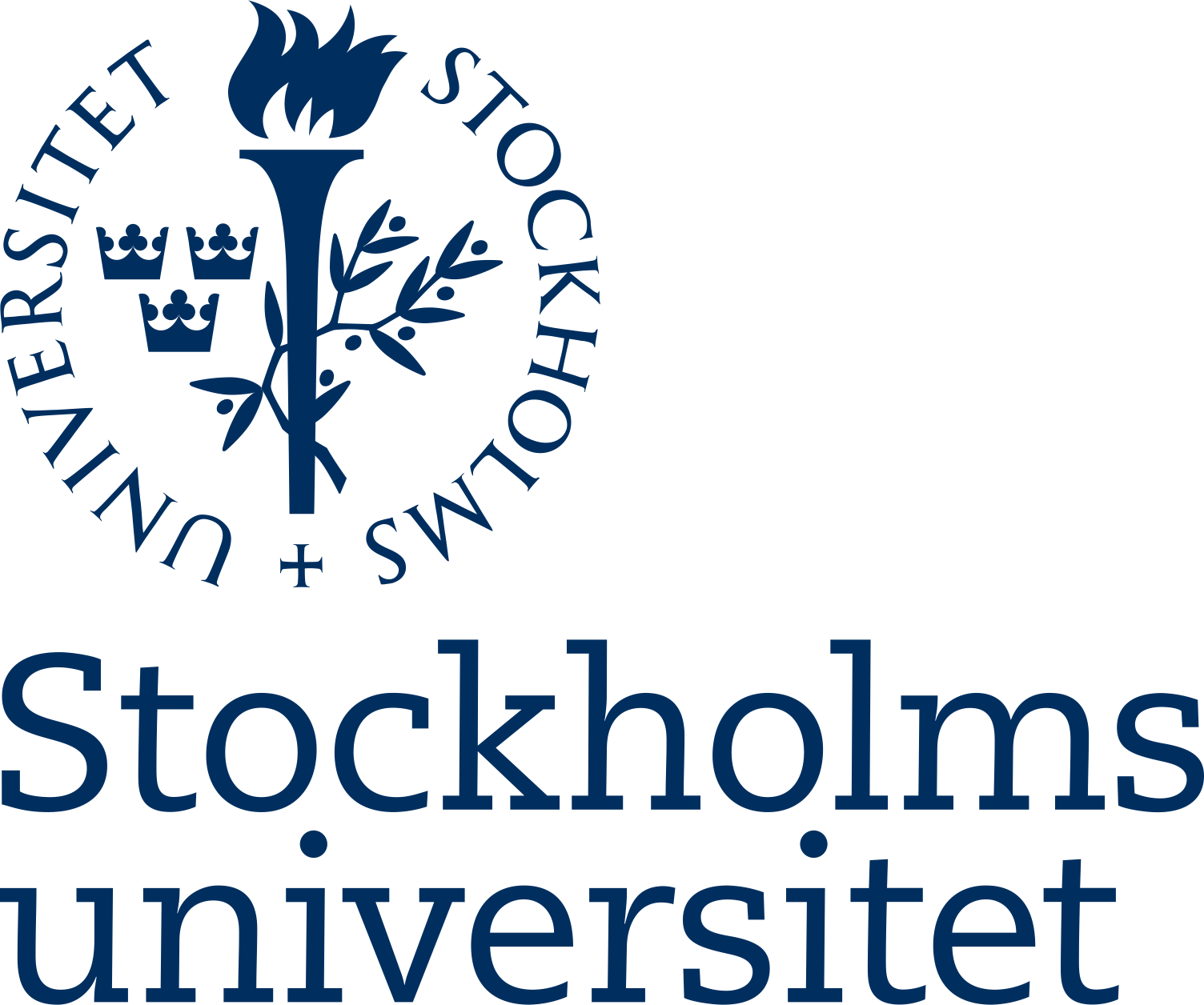 Områdeskansliet för humanvetenskapKursplanen ska bifogas anhållan. Anhållan skickas till utbildning.lu@su.se  Områdeskansliet för humanvetenskapKursens namn och antal hp: Kurskod: Kursansvarig institution:Nivå:Anhållan gällerAvveckling av kursAvveckling av kurs som ersätts av likvärdig kurs.Ingår kursen i ett program? Ja NejOm ja, ange vilket program:Skäl för avveckling:Beskrivning av följder för berörda institutioner vid avveckling av kursBeskrivning av följder för berörda eventuella utbildningsplaner och lokala examensbeskrivningarBeskrivning av hur kvaliteten i utbildningen inklusive examinationer ska säkerställas för studenter som redan har påbörjat studier på kursenInför anhållan om avveckling har kursplanen behandlats i följande instanser: Ange även datumUppgiftslämnare: